MUNICIPIO DE CARATINGA/MG - Extrato de Resultado – Pregão Presencial Registro de Preço 63/2019. Objeto: contratação de empresa para fornecimento de peças de reposição destinada à manutenção preventiva e corretiva da frota Municipal. Vencedores: ROTA PEÇAS E SERVIÇOS LTDA – ME: item 1: Percentual de desconto: 26,00% (vinte e seis por cento); item 2: Percentual de desconto: 30,00% (trinta por cento); item 3: Percentual de desconto: 31,00% (trinta e um por cento), item 5: 21,00% (vinte e um por cento), item 7: 28,00% (vinte e oito por cento). Valor global estimado R$ 750.000,00 (setecentos e cinquenta mil reais). FERA DIESEL COMÉRCIO DE PEÇAS E SERVIÇOS LTDA – ME: item 6: 29,00% (vinte e nove por cento). Valor global estimado R$ 100.000,00 (cem mil reais). CAIÇARA PEÇAS DIESEL EIRELI – ME: item 4: 21,00% (vinte e um por cento). Valor global estimado R$ 200.000,00 (duzentos mil reais). Caratinga/MG, 24 de julho de 2019. Bruno César Veríssimo Gomes – Pregoeiro. 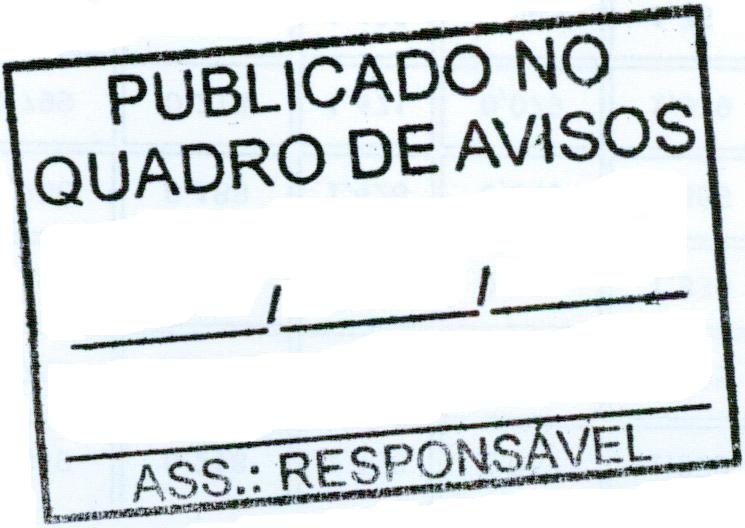 